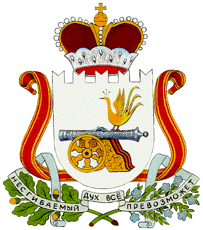 АДМИНИСТРАЦИЯ  БОЛТУТИНСКОГО СЕЛЬСКОГО ПОСЕЛЕНИЯ                     ГЛИНКОВСКОГО РАЙОНА  СМОЛЕНСКОЙ ОБЛАСТИ                              П О С Т А Н О В Л Е Н И Еот 19  июля  2023 г.                                                                        № 38/1 В целях приведения нормативного правового акта с действующим законодательством Российской Федерации Администрация  Болтутинского сельского поселения Глинковского района Смоленской области п о с т а н о в л я е т:1.Внести в постановление Администрации Болтутинского сельского поселения Глинковского района Смоленской области от 20.01.2020 г. №3/1 «Об утверждении реестра мест размещения контейнерных площадок  для временного хранения твердых  коммунальных отходов на территории Болтутинского сельского поселения Глинковского района Смоленской области» следующие изменения:1.1. приложение к постановлению Администрации Болтутинского сельского поселения Глинковского района Смоленской области от 20.01.2020 г. №3/1 «Об утверждении реестра мест размещения контейнерных площадок  для временного хранения твердых  коммунальных отходов на территории Болтутинского сельского поселения Глинковского района Смоленской области» изложить в новой редакции (прилагается)2. Настоящее постановление вступает в силу со дня его подписания и подлежит официальному обнародованию в соответствии со ст.40 Устава Доброминского сельского поселения Глинковского района Смоленской области.Глава муниципального образованияБолтутинского сельского поселенияГлинковского района Смоленской области                           О.П. АнтиповаПриложение к постановлению Администрации Болтутинского сельского поселения Глинковского района Смоленской области от 19.07.2023 г. №38/1Реестр мест размещения контейнерных площадок для временного хранения твердых  коммунальных отходов на территории Доброминского сельского поселения Глинковского района Смоленской областиО внесении изменений в постановление Администрации Болтутинского сельского поселения Глинковского района Смоленской области от 20.01.2020 г. №3/1 «Об утверждении реестра мест размещения контейнерных площадок  для временного хранения твердых  коммунальных отходов на территории Болтутинского сельского поселения Глинковского района Смоленской области»№ п/пДанные о нахождении мест (площадок) накопления ТКОДанные о нахождении мест (площадок) накопления ТКОДанные о нахождении мест (площадок) накопления ТКОДанные о технических характеристиках мест (площадок) накопления ТКОДанные о технических характеристиках мест (площадок) накопления ТКОДанные о технических характеристиках мест (площадок) накопления ТКОДанные о технических характеристиках мест (площадок) накопления ТКОДанные о собственнике места (площадок) накопления ТКОДанные о собственнике места (площадок) накопления ТКОДанные о собственнике места (площадок) накопления ТКОДанные об источниках образования ТКОДанные об источниках образования ТКОДанные об источниках образования ТКО№ п/пДанные о нахождении мест (площадок) накопления ТКОДанные о нахождении мест (площадок) накопления ТКОДанные о нахождении мест (площадок) накопления ТКОДанные о технических характеристиках мест (площадок) накопления ТКОДанные о технических характеристиках мест (площадок) накопления ТКОДанные о технических характеристиках мест (площадок) накопления ТКОДанные о технических характеристиках мест (площадок) накопления ТКОЮридические лицаЮридические лицаЮридические лицаДанные об источниках образования ТКОДанные об источниках образования ТКОДанные об источниках образования ТКО№ п/пАдресГеографические координаты (в десятичных долях) Вид собственностиИспользуемое покрытиеПлощадь контейнерной площадки, кв.м.Количество контейнеров/бункеровОбъем контейнеров/бункеров, куб.м.НаименованиеОГРНФактический адресНаименование источникаПочтовый адресГеографические координаты1Смоленская область, Глинковский район, д. Болтутино, ул. Центральная 10 54.528310, 32.813885муниципальная-4,520,75Администрация Болтутинского сельского поселения Глинковского района Смоленской области1056750860913216301 Смоленская обл., Глинковский р-н., д. Болтутино, ул. Центральная д. 37Смоленская область, Глинковский район, д. Болтутино54° 31' 36.3756" E 32° 49' 6.7116"2Смоленская область, Глинковский район, д. Болтутино, ул. Центральная, д. 754.5279,32.8096муниципальная310,75Администрация Болтутинского сельского поселения Глинковского района Смоленской области1056750860913216301 Смоленская обл., Глинковский р-н., д. Болтутино, ул. Центральная д. 37Смоленская область, Глинковский район, д. Болтутино54° 31' 36.3756" E 32° 49' 6.7116"3Смоленская область, Глинковский район, д. Болтутино, ул. Центральная, д. 1354.5276,32.8071муниципальная310,75Администрация Болтутинского сельского поселения Глинковского района Смоленской области1056750860913216301 Смоленская обл., Глинковский р-н., д. Болтутино, ул. Центральная д. 37Смоленская область, Глинковский район, д. Болтутино54° 31' 36.3756" E 32° 49' 6.7116"4Смоленская область, Глинковский район, д. Болтутино, ул. Центральная, д. 1554.527526,32.808774муниципальная310,75Администрация Болтутинского сельского поселения Глинковского района Смоленской области1056750860913216301 Смоленская обл., Глинковский р-н., д. Болтутино, ул. Центральная д. 37Смоленская область, Глинковский район, д. Болтутино54° 31' 36.3756" E 32° 49' 6.7116"5Смоленская область, Глинковский район, д. Болтутино, ул. Молодежная, д. 254.5260,32.8080муниципальная310,75Администрация Болтутинского сельского поселения Глинковского района Смоленской области1056750860913216301 Смоленская обл., Глинковский р-н., д. Болтутино, ул. Центральная д. 37Смоленская область, Глинковский район, д. Болтутино54° 31' 36.3756" E 32° 49' 6.7116"6Смоленская область, Глинковский район, д. Болтутино, ул. Молодежная д.1254.5265,32.8026муниципальная620,75Администрация Болтутинского сельского поселения Глинковского района Смоленской области1056750860913216301 Смоленская обл., Глинковский р-н., д. Болтутино, ул. Центральная д. 37Смоленская область, Глинковский район, д. Болтутино54° 31' 36.3756" E 32° 49' 6.7116"7Смоленская область, Глинковский район, д. Болтутино, ул. Промышленная д.654.520237,32.824517муниципальная620,75Администрация Болтутинского сельского поселения Глинковского района Смоленской области1056750860913216301 Смоленская обл., Глинковский р-н., д. Болтутино, ул. Центральная д. 37Смоленская область, Глинковский район, д. Болтутино54° 31' 36.3756" E 32° 49' 6.7116"8Смоленская область, Глинковский район, д. Болтутино, ул. Промышленная д.1254.521218,32.822674муниципальная310,75Администрация Болтутинского сельского поселения Глинковского района Смоленской области1056750860913216301 Смоленская обл., Глинковский р-н., д. Болтутино, ул. Центральная д. 37Смоленская область, Глинковский район, д. Болтутино54° 31' 36.3756" E 32° 49' 6.7116"9Смоленская область, Глинковский район, д. Болтутино, ул. Промышленная д.3654.518779,32.830560муниципальная620,75Администрация Болтутинского сельского поселения Глинковского района Смоленской области1056750860913216301 Смоленская обл., Глинковский р-н., д. Болтутино, ул. Центральная д. 37Смоленская область, Глинковский район, д. Болтутино54° 31' 36.3756" E 32° 49' 6.7116"10Смоленская область, Глинковский район, д. Болтутино, ул. Заречная д.1а54.528571,32.823389муниципальная310,75Администрация Болтутинского сельского поселения Глинковского района Смоленской области1056750860913216301 Смоленская обл., Глинковский р-н., д. Болтутино, ул. Центральная д. 37Смоленская область, Глинковский район, д. Болтутино54° 31' 36.3756" E 32° 49' 6.7116"11Смоленская область, Глинковский район, д. Болтутино, ул. Заречная д.754.528571,32.823389муниципальная310,75Администрация Болтутинского сельского поселения Глинковского района Смоленской области1056750860913216301 Смоленская обл., Глинковский р-н., д. Болтутино, ул. Центральная д. 37Смоленская область, Глинковский район, д. Болтутино54° 31' 36.3756" E 32° 49' 6.7116"12Смоленская область, Глинковский район, д. Болтутино, ул. Энергетиков, д.1054.5337,32.8214муниципальная620,75Администрация Болтутинского сельского поселения Глинковского района Смоленской области1056750860913216301 Смоленская обл., Глинковский р-н., д. Болтутино, ул. Центральная д. 37Смоленская область, Глинковский район, д. Болтутино54° 31' 36.3756" E 32° 49' 6.7116"13Смоленская область, Глинковский район, д. Болтутино, ул. Энергетиков, д.1554.5304,32.8228муниципальная620,75Администрация Болтутинского сельского поселения Глинковского района Смоленской области1056750860913216301 Смоленская обл., Глинковский р-н., д. Болтутино, ул. Центральная д. 37Смоленская область, Глинковский район, д. Болтутино54° 31' 36.3756" E 32° 49' 6.7116"14Смоленская область, Глинковский район, д. Болтутино, ул. Городчанская д.154.530796,32.814663муниципальная310,75Администрация Болтутинского сельского поселения Глинковского района Смоленской области1056750860913216301 Смоленская обл., Глинковский р-н., д. Болтутино, ул. Центральная д. 37Смоленская область, Глинковский район, д. Болтутино54° 31' 36.3756" E 32° 49' 6.7116"15Смоленская область, Глинковский район, д. Болтутино, ул. Городчанская д.352.532194,32.814706муниципальная310,75Администрация Болтутинского сельского поселения Глинковского района Смоленской области1056750860913216301 Смоленская обл., Глинковский р-н., д. Болтутино, ул. Центральная д. 37Смоленская область, Глинковский район, д. Болтутино54° 31' 36.3756" E 32° 49' 6.7116"16Смоленская область, Глинковский район, д. Болтутино, ул. Городчанская д.452.533592,32.814706муниципальная310,75Администрация Болтутинского сельского поселения Глинковского района Смоленской области1056750860913216301 Смоленская обл., Глинковский р-н., д. Болтутино, ул. Центральная д. 37Смоленская область, Глинковский район, д. Болтутино54° 31' 36.3756" E 32° 49' 6.7116"17Смоленская область, Глинковский район, д. Болтутино, ул. Городчанская д.654.533689,32.815174муниципальная310,75Администрация Болтутинского сельского поселения Глинковского района Смоленской области1056750860913216301 Смоленская обл., Глинковский р-н., д. Болтутино, ул. Центральная д. 37Смоленская область, Глинковский район, д. Болтутино54° 31' 36.3756" E 32° 49' 6.7116"18Смоленская область, Глинковский район, д. Болтутино, ул. Центральная, д. 3354.528289,32.816338муниципальная620,75Администрация Болтутинского сельского поселения Глинковского района Смоленской области1056750860913216301 Смоленская обл., Глинковский р-н., д. Болтутино, ул. Центральная д. 37Смоленская область, Глинковский район, д. Болтутино54° 31' 36.3756" E 32° 49' 6.7116"19Смоленская область, Глинковский район, д. Болтутино, ул. Полевая д.1554.529208,32.808796муниципальная310,75Администрация Болтутинского сельского поселения Глинковского района Смоленской области1056750860913216301 Смоленская обл., Глинковский р-н., д. Болтутино, ул. Центральная д. 37Смоленская область, Глинковский район, д. Болтутино54° 31' 36.3756" E 32° 49' 6.7116"20Смоленская область, Глинковский район, д. Болтутино, ул. Полевая д.1654.531450, 32.809196муниципальная620,75Администрация Болтутинского сельского поселения Глинковского района Смоленской области1056750860913216301 Смоленская обл., Глинковский р-н., д. Болтутино, ул. Центральная д. 37Смоленская область, Глинковский район, д. Болтутино54° 31' 36.3756" E 32° 49' 6.7116"21Смоленская область, Глинковский район, д. Рукино, д. 654.532495, 32.771233муниципальная620,75Администрация Болтутинского сельского поселения Глинковского района Смоленской области1056750860913216301 Смоленская обл., Глинковский р-н., д. Болтутино, ул. Центральная д. 37Смоленская область, Глинковский район, д. Рукино54.5342011, 32.763315422Смоленская область, Глинковский район, д. Розовка, д. 6а54.532505, 32.782076муниципальная310,75Администрация Болтутинского сельского поселения Глинковского района Смоленской области1056750860913216301 Смоленская обл., Глинковский р-н., д. Болтутино, ул. Центральная д. 37Смоленская область, Глинковский район, д. Розовка54.5331012, 32.781465523Смоленская область, Глинковский район, д. Розовка, д. 13а54.532012, 32.783963муниципальная310,75Администрация Болтутинского сельского поселения Глинковского района Смоленской области1056750860913216301 Смоленская обл., Глинковский р-н., д. Болтутино, ул. Центральная д. 37Смоленская область, Глинковский район, д. Розовка54.5331012, 32.781465524Смоленская область, Глинковский район, д. Розовка, д. 20 54.531732, 32.784837муниципальная310,75Администрация Болтутинского сельского поселения Глинковского района Смоленской области1056750860913216301 Смоленская обл., Глинковский р-н., д. Болтутино, ул. Центральная д. 37Смоленская область, Глинковский район, д. Розовка54.5331012, 32.781465525Смоленская область, Глинковский район, д. Ясенок, д. 654.496913, 32.765017муниципальная310,75Администрация Болтутинского сельского поселения Глинковского района Смоленской области1056750860913216301 Смоленская обл., Глинковский р-н., д. Болтутино, ул. Центральная д. 37Смоленская область, Глинковский район, д. Ясенок54.498561, 32.765486226Смоленская область, Глинковский район, д. Ново-Ханино, д. 154.468856, 32.783576муниципальная310,75Администрация Болтутинского сельского поселения Глинковского района Смоленской области1056750860913216301 Смоленская обл., Глинковский р-н., д. Болтутино, ул. Центральная д. 37Смоленская область, Глинковский район, д. Ново-Ханино54.4747923, 32.793065227Смоленская область, Глинковский район, д. Ново-Ханино, д. 1454.468461, 32.783283муниципальная310,75Администрация Болтутинского сельского поселения Глинковского района Смоленской области1056750860913216301 Смоленская обл., Глинковский р-н., д. Болтутино, ул. Центральная д. 37Смоленская область, Глинковский район, д. Ново-Ханино54.4747923, 32.793065228Смоленская область, Глинковский район, д. Ново-Ханино, д. 2754.470046, 32.785190муниципальная310,75Администрация Болтутинского сельского поселения Глинковского района Смоленской области1056750860913216301 Смоленская обл., Глинковский р-н., д. Болтутино, ул. Центральная д. 37Смоленская область, Глинковский район, д. Ново-Ханино54.4747923, 32.793065229Смоленская область, Глинковский район, д. Старо-Ханино, д. 254.474495, 32.791446муниципальная310,75Администрация Болтутинского сельского поселения Глинковского района Смоленской области1056750860913216301 Смоленская обл., Глинковский р-н., д. Болтутино, ул. Центральная д. 37Смоленская область, Глинковский район, д. Старо-Ханино54.476944, 32.79583330Смоленская область, Глинковский район, д. Старо-Ханино, д. 854.476409, 32.792913муниципальная620,75Администрация Болтутинского сельского поселения Глинковского района Смоленской области1056750860913216301 Смоленская обл., Глинковский р-н., д. Болтутино, ул. Центральная д. 37Смоленская область, Глинковский район, д. Старо-Ханино54.476944, 32.79583331Смоленская область, Глинковский район, д. Старо-Ханино, д. 5554.479963, 32.797756муниципальная620,75Администрация Болтутинского сельского поселения Глинковского района Смоленской области1056750860913216301 Смоленская обл., Глинковский р-н., д. Болтутино, ул. Центральная д. 37Смоленская область, Глинковский район, д. Старо-Ханино54.476944, 32.79583332Смоленская область, Глинковский район, д. Старо-Ханино, у здания вет.участка54.482245, 32.796306муниципальная310,75Администрация Болтутинского сельского поселения Глинковского района Смоленской области1056750860913216301 Смоленская обл., Глинковский р-н., д. Болтутино, ул. Центральная д. 37Смоленская область, Глинковский район, д. Старо-Ханино54.476944, 32.79583333Смоленская область, Глинковский район, д. Старо-Ханино, возле пилорамы54.479574, 32.799876муниципальная310,75Администрация Болтутинского сельского поселения Глинковского района Смоленской области1056750860913216301 Смоленская обл., Глинковский р-н., д. Болтутино, ул. Центральная д. 37Смоленская область, Глинковский район, д. Старо-Ханино54.476944, 32.79583334Смоленская область, Глинковский район, д. Березкино, д. 354.565692, 32.961550муниципальная310,75Администрация Болтутинского сельского поселения Глинковского района Смоленской области1056750860913216301 Смоленская обл., Глинковский р-н., д. Болтутино, ул. Центральная д. 37Смоленская область, Глинковский район, д. Березкино54°33′59″ с. ш. 32°57′49″ в. д.35Смоленская область, Глинковский район, д. Березкино, д. 1254.567087, 32.962307муниципальная620,75Администрация Болтутинского сельского поселения Глинковского района Смоленской области1056750860913216301 Смоленская обл., Глинковский р-н., д. Болтутино, ул. Центральная д. 37Смоленская область, Глинковский район, д. Березкино54°33′59″ с. ш. 32°57′49″ в. д.36Смоленская область, Глинковский район, д. Березкино, д. 2654.566072, 32.965492муниципальная310,75Администрация Болтутинского сельского поселения Глинковского района Смоленской области1056750860913216301 Смоленская обл., Глинковский р-н., д. Болтутино, ул. Центральная д. 37Смоленская область, Глинковский район, д. Березкино54°33′59″ с. ш. 32°57′49″ в. д.37Смоленская область, Глинковский район, д. Березкино, д. 4054.569148, 32.963875муниципальная310,75Администрация Болтутинского сельского поселения Глинковского района Смоленской области1056750860913216301 Смоленская обл., Глинковский р-н., д. Болтутино, ул. Центральная д. 37Смоленская область, Глинковский район, д. Березкино54°33′59″ с. ш. 32°57′49″ в. д.38Смоленская область, Глинковский район, д. Березкино, д. 3654.570918, 32.959470муниципальная310,75Администрация Болтутинского сельского поселения Глинковского района Смоленской области1056750860913216301 Смоленская обл., Глинковский р-н., д. Болтутино, ул. Центральная д. 37Смоленская область, Глинковский район, д. Березкино54°33′59″ с. ш. 32°57′49″ в. д.39Смоленская область, Глинковский район, д. Березкино, д. 4654.564776, 32.973161муниципальная620,75Администрация Болтутинского сельского поселения Глинковского района Смоленской области1056750860913216301 Смоленская обл., Глинковский р-н., д. Болтутино, ул. Центральная д. 37Смоленская область, Глинковский район, д. Березкино54°33′59″ с. ш. 32°57′49″ в. д.40Смоленская область, Глинковский район, д. Березкино, д. 4954.564542, 32.957608муниципальная310,75Администрация Болтутинского сельского поселения Глинковского района Смоленской области1056750860913216301 Смоленская обл., Глинковский р-н., д. Болтутино, ул. Центральная д. 37Смоленская область, Глинковский район, д. Березкино54°33′59″ с. ш. 32°57′49″ в. д.41Смоленская область, Глинковский район, д. Березкино, д. 5554.565390, 32.962742муниципальная310,75Администрация Болтутинского сельского поселения Глинковского района Смоленской области1056750860913216301 Смоленская обл., Глинковский р-н., д. Болтутино, ул. Центральная д. 37Смоленская область, Глинковский район, д. Березкино54°33′59″ с. ш. 32°57′49″ в. д.42Смоленская область, Глинковский район, д. Березкино, д. 154.569967, 32.958262муниципальная310,75Администрация Болтутинского сельского поселения Глинковского района Смоленской области1056750860913216301 Смоленская обл., Глинковский р-н., д. Болтутино, ул. Центральная д. 37Смоленская область, Глинковский район, д. Березкино54°33′59″ с. ш. 32°57′49″ в. д.43Смоленская область, Глинковский район, д. Беззаботы, д. 554.625987, 32.983615муниципальная310,75Администрация Болтутинского сельского поселения Глинковского района Смоленской области1056750860913216301 Смоленская обл., Глинковский р-н., д. Болтутино, ул. Центральная д. 37Смоленская область, Глинковский район, д. Беззаботы54.6264652, 32.992086344Смоленская область, Глинковский район, д. Беззаботы, д. 654.625981, 32.985922муниципальная310,75Администрация Болтутинского сельского поселения Глинковского района Смоленской области1056750860913216301 Смоленская обл., Глинковский р-н., д. Болтутино, ул. Центральная д. 37Смоленская область, Глинковский район, д. Беззаботы54.6264652, 32.992086345Смоленская область, Глинковский район, д. Беззаботы, д. 2054.625693, 32.989050муниципальная310,75Администрация Болтутинского сельского поселения Глинковского района Смоленской области1056750860913216301 Смоленская обл., Глинковский р-н., д. Болтутино, ул. Центральная д. 37Смоленская область, Глинковский район, д. Беззаботы54.6264652, 32.992086346Смоленская область, Глинковский район, д. Беззаботы, д. 2454.625361, 32.992998муниципальная310,75Администрация Болтутинского сельского поселения Глинковского района Смоленской области1056750860913216301 Смоленская обл., Глинковский р-н., д. Болтутино, ул. Центральная д. 37Смоленская область, Глинковский район, д. Беззаботы54.6264652, 32.992086347Смоленская область, Глинковский район, д. Ивонино, д. 254.811742, 32.914479муниципальная310,75Администрация Болтутинского сельского поселения Глинковского района Смоленской области1056750860913216301 Смоленская обл., Глинковский р-н., д. Болтутино, ул. Центральная д. 37Смоленская область, Глинковский район, д. Ивонино54°36′46″ с. ш. 32°58′17″ в. д.48Смоленская область, Глинковский район, д. Ивонино, д. 754.811469, 32.916077муниципальная310,75Администрация Болтутинского сельского поселения Глинковского района Смоленской области1056750860913216301 Смоленская обл., Глинковский р-н., д. Болтутино, ул. Центральная д. 37Смоленская область, Глинковский район, д. Ивонино54°36′46″ с. ш. 32°58′17″ в. д.49Смоленская область, Глинковский район, д. Ивонино, д. 11 54.614036, 32.970767муниципальная310,75Администрация Болтутинского сельского поселения Глинковского района Смоленской области1056750860913216301 Смоленская обл., Глинковский р-н., д. Болтутино, ул. Центральная д. 37Смоленская область, Глинковский район, д. Ивонино54°36′46″ с. ш. 32°58′17″ в. д.50Смоленская область, Глинковский район, д. Ивонино, д. 2154.810594, 32.911841муниципальная310,75Администрация Болтутинского сельского поселения Глинковского района Смоленской области1056750860913216301 Смоленская обл., Глинковский р-н., д. Болтутино, ул. Центральная д. 37Смоленская область, Глинковский район, д. Ивонино54°36′46″ с. ш. 32°58′17″ в. д.